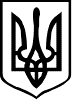 проєктУКРАЇНАКОЛОМИЙСЬКА МІСЬКА РАДАВиконавчий комітетР І Ш Е Н Н Явід _________________                           м. Коломия                                               №________Про затвердження кошторисної частини проектної документації Розглянувши кошторисну частину проектної документації за робочим проектом по об'єкту «Капітальний ремонт приміщень першого поверху під комп'ютерний томограф структурного підрозділу "Стаціонар" КНП "Коломийська центральна районна лікарня" Коломийської міської ради за адресою: м.Коломия, вул. Родини Крушельницьких, 26. Коригування» розроблену приватним підприємством дизайн-студією «ПАРАПЛАН», враховуючи експертний звіт (позитивний) щодо розгляду кошторисної частини проектної документації від 29.10.2021 року №ІФ/072-843-21/КШ, керуючись Законом України «Про місцеве самоврядування в Україні», постановою Кабінету Міністрів України від 11.05.2011р. №560 «Про затвердження Порядку затвердження проектів будівництва і проведення їх експертизи» із змінами, виконком міської радив и р і ш и в:1. Затвердити кошторисну частину проектної документації за робочим проектом по об'єкту «Капітальний ремонт приміщень першого поверху під комп'ютерний томограф структурного підрозділу "Стаціонар" КНП "Коломийська центральна районна лікарня" Коломийської міської ради за адресою: м. Коломия, вул. Родини Крушельницьких, 26. Коригування» розроблену приватним підприємством дизайн-студією «ПАРАПЛАН» загальною кошторисною вартістю будівництва в поточних цінах станом на 26 жовтня 2021 року 2 104 901,00 грн. (два мільйони сто чотири тисячі дев'ятсот одна гривня 00 копійок).2. Контроль за виконанням рішення покласти на заступника міського голови Сергія ПРОСКУРНЯКА.Міський голова                                                     Богдан СТАНІСЛАВСЬКИЙ